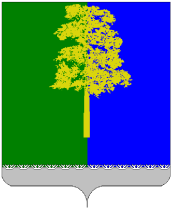 Муниципальное образование Кондинский районХанты-Мансийского автономного округа - ЮгрыАДМИНИСТРАЦИЯ КОНДИНСКОГО РАЙОНАКОМИТЕТ ФИЗИЧЕСКОЙ КУЛЬТУРЫ И СПОРТАПРИКАЗ  от «14» января  2022 года                                                                                                            № 4пгт. МеждуреченскийОб итогах проведения мониторинга выполнения подведомственными бюджетными и автономными учреждениями муниципального задания за 2021 год и плане действий по устранению выявленных проблемНа основании  приказа комитета физической культуры и спорта администрации Кондинского района от 22 декабря 2021 года № 125 «О проведении мониторинга выполнения муниципального задания подведомственными бюджетными и автономными учреждениями» был проведен мониторинг выполнения муниципального задания подведомственными бюджетными и автономными учреждениями за 2021 год. На основании результатов проверки отчетов о выполнении муниципальных заданий, проведенной комиссией комитета физической культуры и спорта администрации Кондинского района,  приказываю:Утвердить итоги мониторинга (Приложение 1).Утвердить план действий по устранению выявленных проблем при проведении мониторинга выполнения муниципального задания (приложение 2).Снять с контроля приказ комитета физической культуры и спорта  от 22 декабря    2021 года № 125 «О проведении мониторинга выполнения подведомственными бюджетными и автономными учреждениями муниципального задания»Контроль  исполнения приказа оставляю за собой.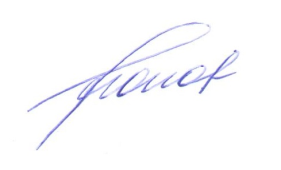 Председатель комитета                                                                                                  Р.Ф.Аюпов  С приказом ознакомлен (а): ______________ «___»________________201__ года  С приказом ознакомлен (а): ______________ «___»________________201__ года  С приказом ознакомлен (а): ______________ «___»________________201__ года  С приказом ознакомлен (а): ______________ «___»________________201__ года  С приказом ознакомлен (а): ______________ «___»________________201__ года  Приложение 1к приказу комитета физической культуры и спорта    от 14 января  2022 года № 4Приложение 2к приказу комитета физической культуры и спорта    от 14 января  2022 года № 4План действий по устранению выявленных проблемпри проведении мониторинга выполнения муниципального заданияНаименованиепоказателяИнформация об исполнении (достигнут (+) / не достигнут (-)Информация об исполнении (достигнут (+) / не достигнут (-)Информация об исполнении (достигнут (+) / не достигнут (-)НаименованиепоказателяМАУ ДО СДЮШОР по дзюдоМБУ ДО РДЮСШМБУ ДО СДЮШОР по биатлонуОрганизация предоставления дополнительного образования детей в спортивных школах.Организация предоставления дополнительного образования детей в спортивных школах.Организация предоставления дополнительного образования детей в спортивных школах.Организация предоставления дополнительного образования детей в спортивных школах.1. Общий уровень укомплектованности кадрами в соответствии со штатным расписанием+++2.Доля тренеров-преподавателей без квалификационной категории от общей численности тренерско-преподавательского состава+++3. Охват детей дополнительного образования в спортивных школах +++4. Доля учащихся, получивших в течение календарного года спортивные разряды+++5. Сохранение контингента обучающихся при переходе с групп начальной подготовки в учебно-тренировочные группы+++1. доля детей оздоровленных в Учреждении +++2. доля детей, имеющих положительную динамику по медицинским показателям+++3. отсутствие жалоб0004. количество оздоровленных+++Проведение официальных физкультурно-оздоровительных и спортивных мероприятий.Проведение официальных физкультурно-оздоровительных и спортивных мероприятий.Проведение официальных физкультурно-оздоровительных и спортивных мероприятий.Проведение официальных физкультурно-оздоровительных и спортивных мероприятий.1. количество участников(включая формат онлайн)++++2. количество мероприятий(включая формат онлайн)++++№ п/пМероприятиеОтветственный исполнительСрок исполнения1.Внесение изменений в показатели муниципального задания.А.А.МихайликА.В. ФазыловаМ.Н.Семеновапо мере необходимости2.Проведение предварительной проверки выполнения МЗ с целью корректировки субсидииА.А.МихайликА.В. Фазыловапо мере необходимости3.Рассмотрение на совещании руководителей подведомственных учреждений результатов мониторинга выполнения муниципального заданияА.А.МихайликА.В. ФазыловаР.Ф.Аюпов1 раз в 2 квартала                (в течение 2021 года)